2017 South Carolina 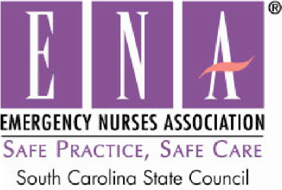 Emergency Nurses AssociationNurse of the Year&Nurse Leader of the YearSOUTH CAROLINA EMERGENCY NURSES ASSOCIATION AWARDWinning participants will receive one year’s paid membership to the Emergency Nurses Association, State recognition in the award category won, and mention on state Facebook and official website.THE SC EMERGENCY NURSES                                                                              Nurse of the Year Award Qualification: The nominee must be a member of SC-ENA at time of award decision, must hold a current and unrestricted South Carolina registered nurse license, must currently hold a position in an emergency or trauma services defined as ED, flight, ambulance, prehospital, telephone triage, and Pediatric ER and be certified by the BCEN. The nominee must exhibit significant contributions to the emergency nursing profession and exemplify the ENA’s mission statement of “advocating for patient safety and excellence in emergency nursing practice.” The nominee demonstrates interdisciplinary collaboration with emergency medicine, ancillary departments, and staff to implement and improve care utilizing evidence-based practice. The nominee creates and sustains a high degree of patient and customer satisfaction. The nominee demonstrates commitment to professional development through advancement of educationThe nominee must demonstrate commitment to continued quality improvement. THE SC EMERGENCY NURSES Nurse Leader of the Year AwardQualifications: The nominee must be a member of SC-ENA, must hold a current and unrestricted South Carolina registered nurse license, and be certified by BCEN, currently hold a leadership or education position in emergency services, have at least a baccalaureate prepared education. The nominee should exhibit significant contribution to the profession of emergency nursing including but not limited to:•	Interdisciplinary collaboration •	Quality patient care•	Operational effectiveness•	Promote educational growth•	Community serviceJUDGINGThe selection panel will consist of the current South Carolina state ENA council awards committee. The decision of this committee is final. The committee reserves the right to withhold the award if sufficient submissions are not received. For more information about the South Carolina Emergency Nurses Awards of the Year, please visit our website. ENTRYAnyone may nominate an SC-ENA member by completing the nomination form. Forms are available to download online at the SC-ENA website: www.scena.com. Please submit the nomination form, nominee’s abbreviated curriculum vitae, picture, if possible, and any supporting materials as a PDF to Awards@sc-ena.org. All entries must be completed and received no later than 11:00am on Friday, April 1st, 2017 for consideration.  The winner will be announced during the 2017 Enlightenment day and on the SC-ENA website.ENA is the only professional nursing association dedicated to defining the future of emergency nursing and emergency care through advocacy, expertise, innovation and leadership. Founded in 1970, ENA serves as the voice of 44,000 members and their patients through research, publications, professional development, injury prevention and patient education. Additional information is available at ENA’s Web site www.ena.org.